F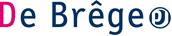 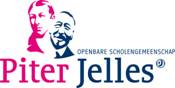                 “PJ Take Away Food” Dit is gemaakt door: Dit wordt gemaakt voor:Wat wordt er gemaakt?Datum van afhaal?Wat voor (keuken materialen heb je nodig?)Welke ingrediënten heb ik nodig en wat kosten ze?Totale kosten:Verkoopprijs:Reactie van de klant (omcirkel het juiste poppetje):  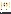 Feedback van de klant:Feedback van jezelf:Wat ging goed?Wat kon beter?Wat zou je de volgende keer anders doen?